ПОСТАНОВЛЕНИЕ«21»  февраля 2019 г.                                                                                                    № 6 Об утверждении Положения о профилактике экстремизма, а также минимизации и (или) ликвидации последствий проявлений экстремизма в границах муниципального образования «поселок Кысыл-Сыр»
В целях защиты прав и свобод граждан, принятия профилактических мер, направленных на предупреждение экстремистской деятельности, а также минимизацию и (или) ликвидацию последствий проявлений экстремизма в границах МО «поселок Кысыл-Сыр», в соответствии с Федеральным законом от 25.07.2002 г. №114-ФЗ «О противодействии экстремистской деятельности», руководствуясь Федеральным законом от 06.10.2006 г. №131-ФЗ «Об общих принципах организации местного самоуправления в Российской Федерации», Уставом МО «поселок Кысыл-Сыр»ПОСТАНОВЛЯЮ:1. Утвердить Положение о профилактике экстремизма, а также минимизации и (или) ликвидации последствий проявлений экстремизма в границах МО «поселок Кысыл-Сыр» (Приложение №1).2. Утвердить прилагаемый План основных мероприятий по взаимодействию Администрации МО «поселок Кысыл-Сыр» с субъектами профилактики экстремизма, действующими на территории  МО «поселок Кысыл-Сыр» (далее - План)(Приложение №2).3. Комиссии по противодействию экстремистской деятельности на территории МО «поселок Кысыл-Сыр» обеспечить рассмотрение вопросов, подготовку и проведение мероприятий в установленные Планом сроки.
4. Опубликовать настоящее постановление на официальном сайте МО «поселок Кысыл-Сыр» в сети Интернет.
5. Контроль за исполнением настоящего постановления оставляю за собой.

 Глава МО «поселок Кысыл-Сыр»                                                  М.Ш.Калимуллин                                                                 Приложение №1к постановлению Главы МО «поселок Кысыл-Сыр»от 21.02.2019г. № 6ПОЛОЖЕНИЕо профилактике экстремизма, а также минимизации и (или) ликвидации последствий проявлений  экстремизма в границахМО «поселок Кысыл-Сыр»Настоящее Положение разработано в соответствии Федеральным законом «Об общих принципах организации местного самоуправления в Российской  Федерации», Федеральным законом от 25.07.2002 г. №114-ФЗ «О противодействии экстремистской деятельности» в целях недопущения создания и деятельности общественных объединений на территории МО «поселок Кысыл-Сыр», цели или действия которых направлены на насильственное изменение основ конституционного строя и нарушение целостности Российской Федерации, подрыва безопасности государства, создание вооруженных формирований, разжигание социальной, расовой, национальной и религиозной розни и направлено на реализацию полномочий органов местного самоуправления п.Кысыл-Сыр по участию в профилактике экстремизма, а также минимизации и (или) ликвидации последствий проявлений экстремизма в границах МО «поселок Кысыл-Сыр»1. Общие положения1.1 Основными принципами противодействия экстремистской деятельности являются:- признание, соблюдение и защита прав и свобод человека и гражданина, а равно законных интересов организаций;- законность;- гласность;- приоритет обеспечения безопасности Российской Федерации;- приоритет мер, направленных на предупреждение экстремистской деятельности  на  территории  МО «поселок Кысыл-Сыр»;- сотрудничество государства с общественными и религиозными объединениями, иными организациями, гражданами в противодействии экстремистской деятельности;- неотвратимости наказания за осуществление экстремистской деятельности.1.2. Основными направлениями противодействия экстремизму в МО «поселок Кысыл-Сыр» является деятельность органов местного самоуправления по:а) принятию профилактических мер, направленных на предупреждение экстремистской деятельности, в том числе на выявление и последующее устранение причин и условий, способствующих осуществлению экстремистской деятельности;б) выявлению, предупреждению и пресечению экстремистской деятельности общественных и религиозных объединений, иных организаций, физических лиц;в) минимизации и (или) ликвидации последствий проявлений экстремизма.         В целях противодействия экстремисткой деятельности органы местного самоуправления  п.Кысыл-Сыр в пределах своей компетенции в приоритетном порядке осуществляют профилактические, в том числе воспитательные, пропагандистские меры, направленные на предупреждение экстремистской деятельности.Иные понятия и термины, используемые в настоящем Положении, применяются в значениях, определенных в Федеральном законе от 25.07.2002 г. №114-ФЗ «О противодействии экстремистской деятельности».2. Полномочия органов местного самоуправленияп.Кысыл-Сыр.2.1. К полномочию органов местного самоуправления поселок Кысыл-Сыр относится принятие решений, планов и программ развития городского поселения  по вопросам участия в профилактике экстремизма, а также минимизации и (или) ликвидации последствий проявлений экстремизма в границах поселка.2.2. Полномочия Главы МО «поселок Кысыл-Сыр»:- принятие решения о создании комиссии в п.Кысыл-Сыр по профилактике экстремизма;- принятие решения о выделении финансовых средств на профилактику экстремизма, ликвидацию последствий проявлений экстремизма.2.3. Полномочия Администрации МО «поселок Кысыл-Сыр»:- осуществление профилактической работы во взаимодействии с общеобразовательными учреждениями, органами государственной власти, учреждениями культуры, общественными объединениями, организациями и жителями поселка;- подготовка предложений по разработке мер, проектов планов и программ по профилактике экстремизма, устранению причин и условий, способствующих их проявлениям;- обеспечение населения наглядной агитационной информацией предупредительного характера об угрозах  экстремистской направленности;- принятие правовых актов, касающихся организации, совершенствования и оценки эффективности деятельности организаций, предприятий и учреждений п.Кысыл-Сыр по профилактике экстремизма;- привлечение для консультационной работы должностных лиц и специалистов;- внесение проектов решений в поселковый Совет депутатов по данному вопросу местного значения;- осуществление профилактических, в том числе воспитательных, пропагандистских мер, направленных на предупреждение экстремистской деятельности;- осуществление сбора необходимой информации о выявлении причин и условий, способствующих проявлению экстремизма, анализ, прогнозирование развития ситуации, планирование при необходимости мероприятий антиэкстремистской направленности;- проведение воспитательных мероприятий, пропаганды социального мира, национальной и религиозной терпимости, обеспечение равенства прав жителей муниципального образования;- взаимодействие с правоохранительными органами по вопросам профилактики экстремизма, а также минимизации и (или) ликвидации последствий проявлений экстремизма в границах поселка;- взаимодействие с гражданами, организациями, жилищно-коммунальными службами в сфере ликвидации последствий экстремистской  деятельности.3. Координация деятельности по профилактике экстремизма3.1 Координация деятельности по профилактике экстремизма возлагается на комиссию по противодействию экстремистской деятельности в п.Кысыл-Сыр (далее -Комиссия). Организации и учреждения, являющиеся членами Комиссии являются субъектами профилактики экстремизма в поселке.  Деятельность Комиссии регламентируется разработанными и принятыми нормативными правовыми актами Главы МО «поселок Кысыл-Сыр»Жители поселка могут привлекаться к участию в профилактике экстремизма, а также минимизации и (или) ликвидации последствий проявлений  экстремизма в границах сельского поселения путем осуществления социально значимых для поселка работ.3.2 Решения, принимаемые Комиссией и утвержденные Главой  МО «поселок Кысыл-Сыр» обязательны для исполнения субъектами профилактики экстремизма.3.3 К полномочиям Комиссии относятся:- проведение комплексного анализа состояния уровня профилактики экстремизма на территории п.Кысыл-Сыр с дальнейшей выработкой рекомендаций субъектам профилактики;- разработка проектов долгосрочных муниципальных комплексных  целевых программ по профилактике экстремизма, контроль за их выполнением;- организация заслушивания руководителей субъектов профилактики по вопросам предупреждения экстремизма, устранения причин и условий, способствующих их совершению;- координация деятельности субъектов профилактики по:- профилактике экстремизма, выработка мер по её совершенствованию;- подготовке проектов нормативных правовых актов в сфере профилактики экстремизма;- укреплению взаимодействия и налаживанию тесного сотрудничества с населением.4. Финансовое обеспечение мероприятий по участию в профилактике экстремизма4.1 Финансовое обеспечение участия в профилактике экстремизма осуществляется за счет средств, предусмотренных на указанные цели в бюджете МО «поселок Кысыл-Сыр».4.2 Финансовое обеспечение минимизации и (или) ликвидации последствий проявлений  экстремизма в границах п.Кысыл-Сыр осуществляется за счет средств, предусмотренных в резервном фонде Администрации МО «поселок Кысыл-Сыр» на соответствующий финансовый год.Приложение №2к постановлению ГлавыМО «поселок Кысыл-Сыр»от _____________ №___Планосновных мероприятий по взаимодействию Администрации МО «поселок Кысыл-Сыр» с субъектами профилактики экстремизма, действующими на территории  поселок Кысыл-Сыр.Администрациямуниципального образования«пос. Кысыл-Сыр»«Вилюйский улус (район)» РС(Я)678214, Республика Саха (Якутия), Вилюйский улус, п. Кысыл-Сыр, ул. Ленина 12б тел. (41132) 20-208, факс 20-208e-mail: admksyr@mail.ru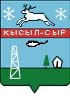 Саха Республикатын«Булуу улууhун (оройуонун)»«Кыhыл-Сыыр»муниципальнай тэриллиитэ678214, Саха Республиката, Булуу улууhа,Кыhыл-Сыыр с., тел. (41132) 20-208, факс 20-208e-mail: admksyr@mail.ruN п/пНаименование мероприятияИсполнительСрок исполнения1234I. Организационные мероприятияI. Организационные мероприятияI. Организационные мероприятияI. Организационные мероприятия1Организация совместной деятельности по профилактике проявлений экстремизма в п.Кысыл-СырАдминистрация МО «поселок Кысыл-Сыр»Общеобразовательные учреждения. Постоянно2В целях недопущения экстремистских проявлений в период подготовки и проведения выборных компаний осуществлять мероприятия по предупреждению действий экстремистской направленности общественными организациями и движениями, неформальными молодежными объединениямиАдминистрация МО «поселок Кысыл-Сыр»Участковое отделение полицииПостоянно3Предоставление Администрации МО «поселок Кысыл-Сыр» информации об исполнении мероприятий настоящего ПланаОбщеобразовательные учреждения,ЕжеквартальноII. Информационно-методические, профилактические мероприятияII. Информационно-методические, профилактические мероприятияII. Информационно-методические, профилактические мероприятияII. Информационно-методические, профилактические мероприятия4Проведение информационно-разъяснительных семинаров по вопросам деятельности национально-культурных и религиозных объединений, разъяснения ответственности за распространение экстремистских  материаловАдминистрация МО «поселок Кысыл-Сыр»,Участковое отделение полиции,Общеобразовательные учрежденияПостоянно(по отдельным графикам)5Формирование банка данных о работе муниципальных образовательных учреждений по духовно-нравственному воспитанию, профилактике экстремизмаОбщеобразовательные учрежденияЕжеквартально6Формирование банка данных о национально-культурных и религиозных объединениях, действующих на территории МО «поселок Кысыл-Сыр»Администрация МО «поселок Кысыл-Сыр»Ежеквартально7Оказание содействия национально-культурным объединениям, действующим на территории МО «поселок Кысыл-Сыр» проведение мероприятий, посвященных творчеству национальных деятелей, поэтов и писателейАдминистрация МО «поселок Кысыл-Сыр»ЦНТ «Вдохновение»Постоянно8Духовно-нравственное, патриотическое воспитание детей и молодежи, в том числе:-учебно-методическое обеспечение мероприятий;- совершенствование деятельности общественных институтов, гражданского общества по вопросам формирования духовно-нравственных ценностей;-система мер по совершенствованию духовно-нравственного воспитания детей и молодежи поселения;-воспитание духовно-нравственных ценностей на основе культурно-исторических традиций;-совершенствование воспитания детей и молодежи на основе духовной культуры и традиций;-мероприятия по формированию образа высоконравственной личности противодействию негативным явлениям в молодежной среде;- информационное обеспечение системы духовно-нравственного воспитания детей и молодежиАдминистрация МО «поселок Кысыл-Сыр»Участковое отделение полиции,Общеобразовательные учрежденияПостоянно9Организация и проведение мониторингового социологического исследования с целью определения эффективности мер, принимаемых по профилактике экстремизмаАдминистрация МО «поселок Кысыл-Сыр»Общеобразовательные учрежденияЕжегодноIII. Культурно-массовые мероприятияIII. Культурно-массовые мероприятияIII. Культурно-массовые мероприятияIII. Культурно-массовые мероприятия10Организация и проведение праздничной программы, посвященной Дню победы, с участием национально-культурных объединений, действующих на территории МО «поселок Кысыл-СырАдминистрация МО «поселок Кысыл-Сыр» ЦНТ «Вдохновение»Ежегодно(май)11Организация и проведение праздничной программы, посвященной Дню народного единства, с участием национально-культурных объединений, действующих на территории МО «поселок Кысыл-Сыр»Администрация МО «поселок Кысыл-Сыр» ЦНТ «Вдохновение»Ежегодно (ноябрь)12Организация и проведение конкурса детских рисунков и  конкурса сочиненийАдминистрация МО «поселок Кысыл-Сыр» Общеобразовательные учрежденияЕжегодно